Burmistrz Miasta i Gminy Buk                                                                                      ul. Ratuszowa 1                                                                                                                64-320 BukWNIOSEK o wydanie jednorazowego zezwolenia na sprzedaż napojów alkoholowych1. Imię i nazwisko przedsiębiorcy albo nazwa osoby prawnej:  .......................................................................................................................................Siedziba i adres zamieszkania przedsiębiorcy albo siedziba osoby prawnej: …………………………………………………………………………………………………………………………………….Numer w rejestrze przedsiębiorców ………………………….Telefon kontaktowy:..........................NIP …..........................................2. Oznaczenie imprezy podczas której planowana jest sprzedaż (nazwa i miejsce imprezy): .......................................................................................................................................3. Przedmiot działalności: ………………………………………………………………………………………………4. Adres punktu składowania napojów alkoholowych: ………………………………………………………5. Oznaczenie rodzaju zezwolenia (zaznaczyć właściwe „X”):                „A” – do 4,5 % zawartości alkoholu oraz na piwo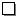                 „B” – od 4,5 % do 18 % zawartości alkoholu (z wyjątkiem piwa)                „C” – powyżej 18 % zawartości alkoholu6. Sprzedaż napojów alkoholowych będzie prowadzona z przeznaczeniem do spożycia
(właściwe zaznaczyć „X”): 	w miejscu sprzedaży 	poza miejscem sprzedaży7. Sprzedaż napojów alkoholowych będzie prowadzona w dniach ( do 2 dni ): ......................................................................................................................................8. Oświadczam, że ww. impreza (zaznaczyć właściwe „X”) 	podlega 	nie podlegaustawie z dnia 22 sierpnia 1997 r. o bezpieczeństwie imprez masowych ( Dz.U. z 2009 r. Nr 62, poz.504 ) Oświadczam, iż sprzedaż napojów alkoholowych będzie się odbywać  w wyznaczonym punkcie sprzedaży ( szkic w załączeniu ) , usytuowanym poza terenem imprezy masowej (jeśli dotyczy).................................                           ........................                      ...........................     miejscowość                                           data                                   czytelny  podpis (y)**Do wniosku o wydanie jednorazowego zezwolenia na sprzedaż napojów alkoholowych należy dołączyć:pisemną zgodę organizatora imprezy na sprzedaż napojów alkoholowych,szkic sytuacyjny terenu z naniesionym punktem sprzedaży napojów alkoholowych (w przypadku imprezy masowej),kopię stałego zezwolenia na sprzedaż napojów alkoholowych z dowodem uiszczenia opłaty za wydanie zezwolenia (nie dotyczy zezwoleń wydanych przez Burmistrza Miasta i Gminy Buk).